Контрольная работа по теме : «Основы электродинамики»Вариант №21. Куда направлен вектор магнитной индукции: поля в точке А, находящейся на оси кругового тока? 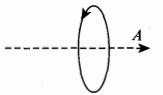 1) вправо
2) влево
3) к нам
4) от нас2. Заряженная частица движется в магнитном поле со скоростью v. (См. рисунок, точками указано направление линий магнитной индукции к читателю.) В каком направлении отклонится частица?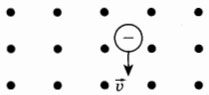 1) вправо
2) влево
3) к нам
4) от нас3. Проводник находится в однородном магнитном поле с индукцией 1 Тл. Длина проводника 0,1 м. Какой ток надо пропустить по проводнику, чтобы он выталкивался из этого поля с силой 2,5 Н? Угол между проводником с током и вектором магнитной индукции равен 30°.1) 5 А
2) 28 А
3) 50 А
4) 12 А4. Когда якорем замыкают полюса дугообразного магнита, стрелка гальванометра отклоняется. Почему это происходит?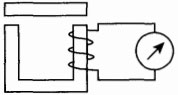 1) магнитное поле порождает электрический ток
2) при замыкании полюсов магнита меняется индукция магнитного поля, что приводит к возникновению индукционного тока
3) когда якорем замыкают полюса магнита, магнитное поле усиливается и действует с большей силой на стрелку гальванометра
4) цепь замыкается, и течет ток5. Определить магнитный поток, проходящий через площадь 20 м2, ограниченную замкнутым контуром в однородном магнитном поле с индукцией 20 мТл, если угол между вектором магнитной индукции и плоскостью контура составляет 306. Перпендикулярно вектору магнитной индукции перемещается проводник длиной 1,8 метра со скоростью 6 м/c. ЭДС индукции равна 1,44 В. Найти магнитную индукцию  магнитного поля.7. Сопротивление замкнутого контура равно 0,5 Ом. При перемещении кольца в магнитном поле магнитный поток через кольцо изменился на 5x10-3 Вб. Какой за это время прошел заряд через поперечное сечение проводника?Контрольная работа по теме : «Основы электродинамики»Вариант №11. Куда направлена сила, действующая на проводник с током в магнитном поле? 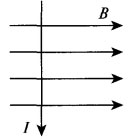 1) вправо
2) влево
3) к нам
4) от нас2. В однородное магнитное поле влетают протон и нейтральная молекула. Будут ли искривляться траектории частиц?1) траектории частиц искривляться не будут
2) протона — будет, нейтральной молекулы — нет
3) нейтральной молекулы — будет, протона — нет
4) траектории частиц будут искривляться, но в разные стороны3. Проводник длиной 1,5 мс током 8 А перпендикулярен вектору индукции однородного магнитного поля, модуль которого равен 0,4 Тл. Найдите работу сил Ампера, которая была совершена при перемещении проводника на 0,25 м по направлению действия силы.1) 1,2 Дж
2) 0
3) 12 Дж
4) 120 Дж4. При каком направлении движения контура в магнитном поле в последнем будет индукционный ток? 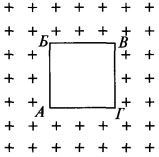 1) при движении в плоскости рисунка вниз и вверх
2) когда контур поворачивается вокруг стороны АГ
3) при движении в направлении от нас
4) при движении к нам5. Определите магнитный поток, пронизывающий плоскую прямоугольную поверхность со сторонами 25 см и 60 см, если магнитная индукция во всех точках поверхности равна 1,5 Тл, а вектор магнитной индукции образует с нормалью к этой поверхности угол, равный 45o.6. За время 5 мс в соленоиде, содержащем 500 витков провода, магнитный поток равномерно убывает от 7 мВб до 3 мВб. Найдите ЭДС индукции в соленоиде.7. Сопротивление замкнутого контура равно 0,5 Ом. При перемещении кольца в магнитном поле магнитный поток через кольцо изменился на 5x10-3 Вб. Какой за это время прошел заряд через поперечное сечение проводника?